Executive SummaryA model-based Observing System Simulation Experiment (OSSE) is a framework for numerical experimentation in which observables are simulated from fields generated by an earth system model, including a parameterized description of observational error characteristics. Simulated observations can be used for sampling studies, quantifying errors in analysis or retrieval algorithms, and ultimately being a planning tool for designing new observing missions.  While this framework has traditionally been used to assess the impact of observations on numerical weather prediction, it has a much broader applicability, in particular to aerosols, chemical constituents and ocean bio-geochemical properties.The GEOS-5 climate model being developed at NASA/Goddard Space Flight Center includes the major earth system components such as atmosphere, ocean biochemistry, land, aerosols, and combined tropospheric/stratospheric chemistry. For this proposal we will focus on the non-hydrostatic version of the GEOS-5 Atmospheric GC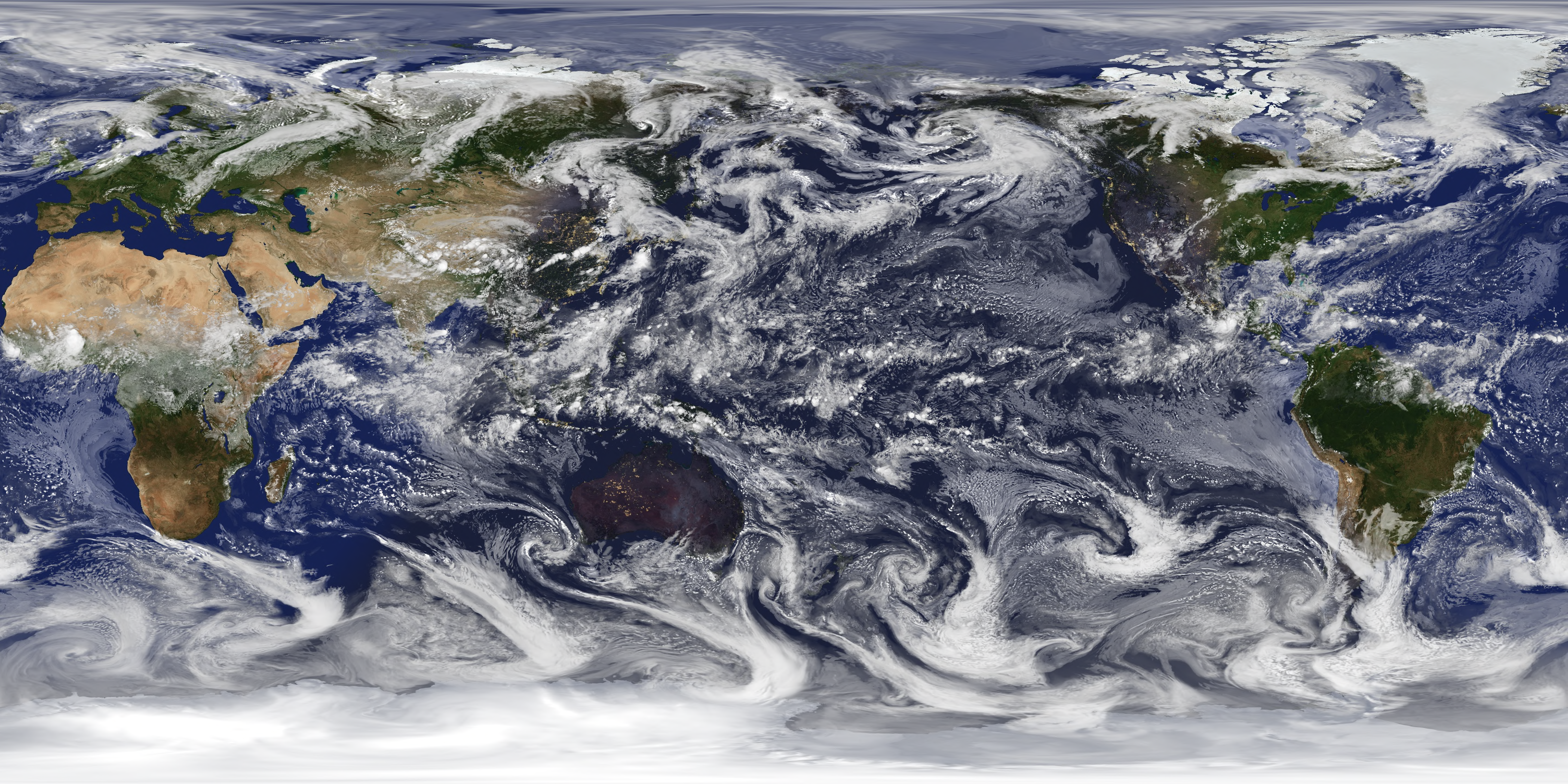 , radiatively coupled with GOCART aerosols and the NOBM ocean bio-chemical component running at 7-10 km global resolution. For several golden days in the period of 2 years (2005-2006) we will use the VLIDORT atmospheric radiative transfer (T) model coupled to the OASIM oceanic RT model to produce simulated water leaving and top-of-the atmosphere polarized reflectances as it would be observed by the PACE radiometer.  These synthetic measurements will be used to explore several atmospheric correction strategies, quantify uncertainties, and establish the applicability limit of existing algorithms. While these simulated reflectances could be used for exploring the benefits of polarimetry and the retrieval of inherent optical properties of the ocean, these activities are beyond the scope of this proposal. However, it is our intention to make this simulation capability a resource available to other members of the PACE Science Team engaging in such activities.The work being proposed directly address element A.25 (PACE Science Team) of the ROSES 2013 call. In particular, it provides simulation capabilities to aid in the formulation of the PACE mission, enabling theoretical and analytical studies of the inherent optical properties of the oceans and atmospheric correction of ocean color radiometry.  By providing a combination of physically realistic Level 2 atmospheric and ocean parameters (meteorology, clouds, aerosols, and ocean bio-chemical state), combined with detailed Level 1 observables (water living and to-of-atmosphere reflectances), this proposal provides a rigorous framework for algorithm development, validation and error characterization.Scientific / Technical / Management1 Technical Approach and MethodologyObjectives and Expected SignificanceMain Objectives of This ProposalArlindoRelevance to NASA Program ElementsArlindo1.2 Implementation: Building on Existing CapabilitiesA nice introductory paragraph is in order.1.2.1 GEOS-5 Earth Modeling System: OverviewArlindo: cut and paste1.2.2 Aerosols in GEOS-5Arlindo: cut and paste1.2.3 The NOBM Ocean Bio-geochemical ComponentWatson: take a page or so with a nice figure.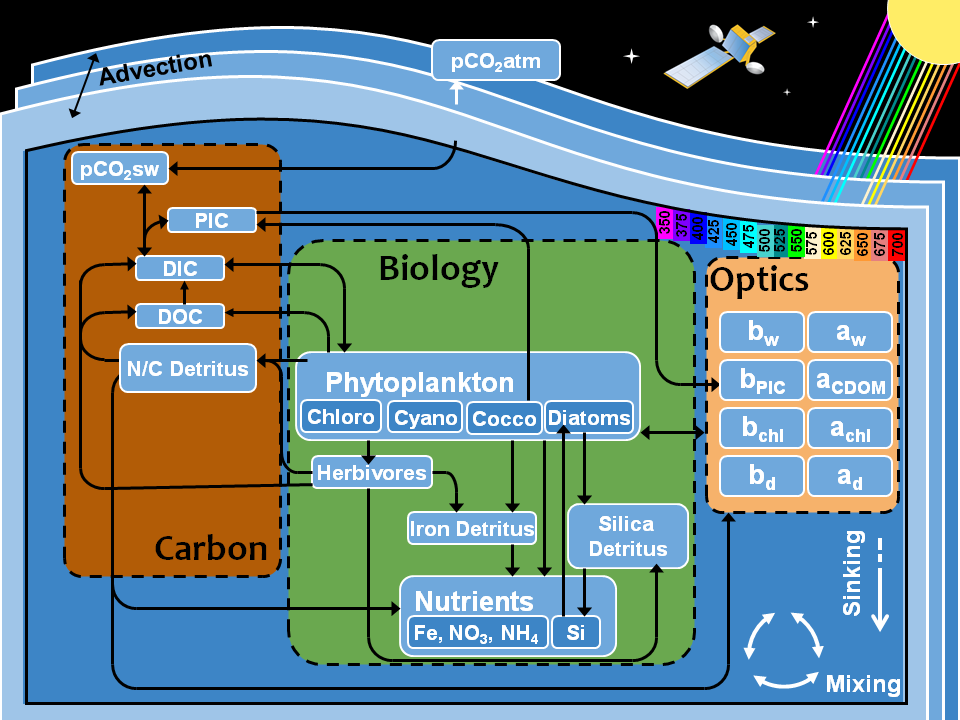 1.2.4 The GEOS-5 Global Mesoscale SimulationArlindo: basic configuration, period, resolution, emissions, etc. Perhaps in a table.1.2.5 Radiative Transfer models: VLIDORT and OASIMArlindo: summarize VLIDORT main attributesWatson: briefly describe OASIM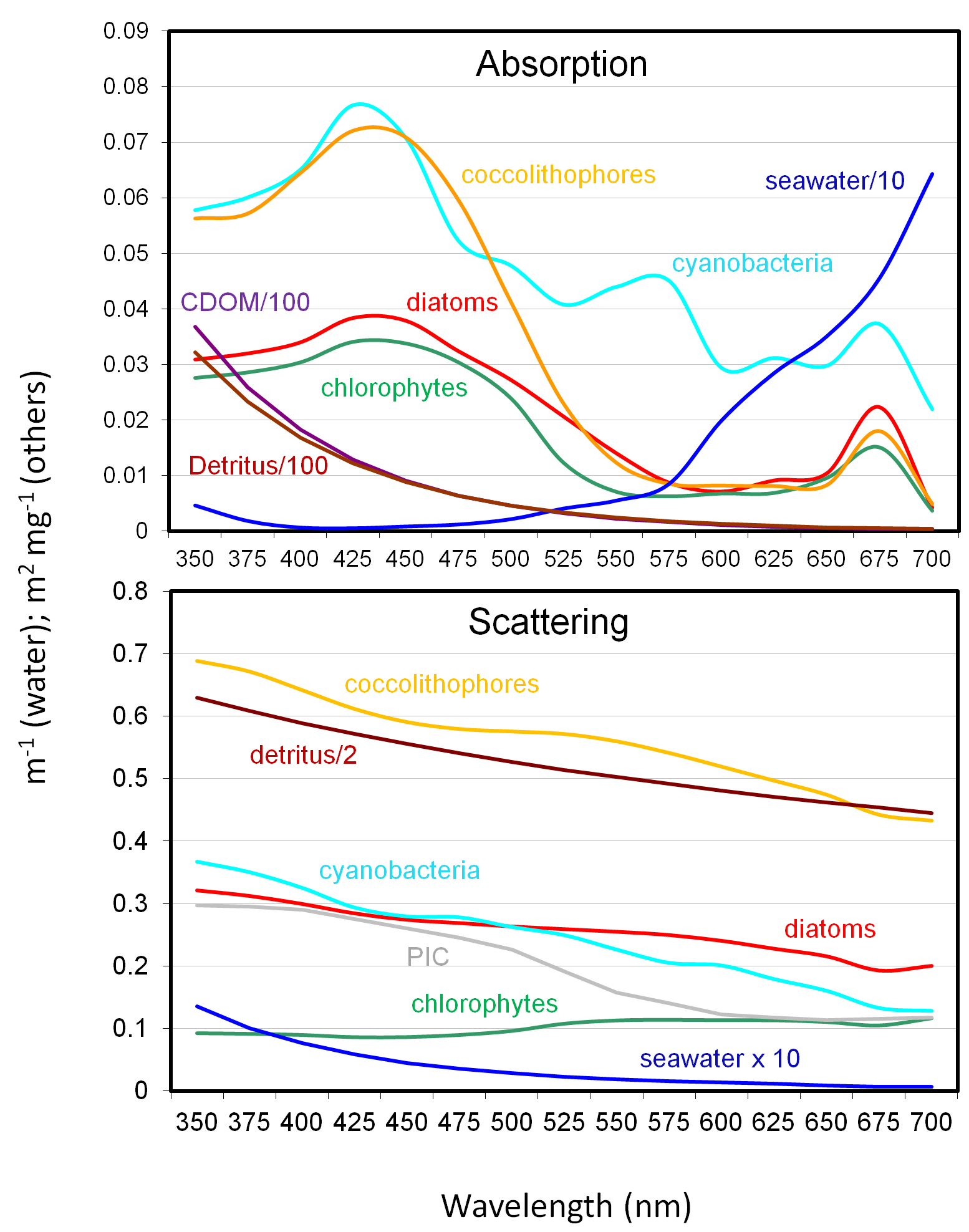 1.2.6 GEOS-5 OSSE CapabilitiesArlindo: very briefly summarize Errico’s effort, the MODIS cloud retrieval simulator and the OMI AI simulator.1.2.7 The Nominal PACE Radiometer and OrbitOcean co-I: Summarize main characteristics from SDT report, including the bands and likely orbits. For the Level ½ simulators we will need for each orbit (or a smaller granule of it): longitude, latitude, viewing and solar geometry. It would be nice if we could say where we are going to get this information.1.2.8 Atmospheric Correction Retrieval AlgorithmOcean co-I: give of an idea of the algorithms you guys gave in place and that will adapted for this study.Research and Analysis PlanEnter text: overview of the research and analysis plan.Task 1: High Resolution Ocean Bio-chemical SimulationArlindo/Watson: Brief described the NOBM run as forced by the atmospheric NRTask 2: Level 2 Simulator: Meteorology, Clouds, Aerosols and Ocean CharacteristicsArlindo: Describe met/cloud/aerosol/parameters, gasesWatson: Describe the tracers and normalized water leaving reflectancesTask 3: Level 1 Simulator: Water Leaving and Top-of-atmosphere ReflectancesArlindo: say a few words about gas correction, aerosol optical properties, sea-ice handling, etc.Watson: a few words on the Level 1 water leaving radiances: what is involved to go from the level 2 water leaving reflectances to this Level 1.Arlindo: include a table summarizing the data products.Task 4: Assessing Atmospheric Correction StrategiesOcean co-I.  This is a very important task.2 Impact of Proposed WorkArlindo: 3 Plan of Work3.1 Key MilestonesArlindo: Prepare notional Gantt chart.3.2 Management Structure & Personnel ResponsibilityThe Principal Investigator Dr. Arlindo da Silva (NASA/GSFC Code 610.1) will manage all technical and administrative aspects of this proposal. He will also be responsible for the design of the simulation software, and for evaluation of the Level 1 and Level 2 simulated data products. Dr. da Silva leads the aerosol data assimilation effort at  the Glonal Modeling and Assimilation Office (GMAO) and he has been involved with satellite data assimilation since he joined GSFC in 1994; he was the lead developer of the GEOS-4 data assimilation system. He will devote approximately 25% of his time to this project, with 15% of his time being leveraged from GMAO core funds. He will be assisted by a full-time junior programmer who will provide software development support in all phases of this project.Co-Investigator Dr. Watson Gregg ….Co-Investigator Dr. (Ocean Person) …Collaborator …3.3 LeveragingEnter text4 Data Sharing PlanThe datasets and software developed by this project will be made available to the scientific community at large as permitted by law and NASA regulations. The GEOS-5 Climate Modeling System has been made public under a NASA Open Source License and the improvements we plan to implement will be under the same licensing terms. The datasets produced by this project will be made available on-line via anonymous FTP as well as through OPeNDAP servers using mechanisms already in place at GMAO.ReferencesList of AcronymsBiographical SketchesCurrent and Pending FundingBudget Justification: Narrative and DetailsEnter Text